1.2  认识线段、解决问题1.在线段的下面画√。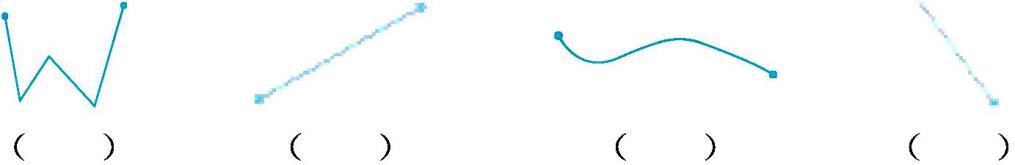 2.量一量。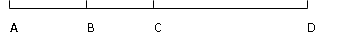 AB=       BC=      AC=      BD=       AD=      CD=3.画一画。（1）画一条8厘米长的线段。     （2）画一条比3厘米长2厘米的线段。                4.图中各有几条线段。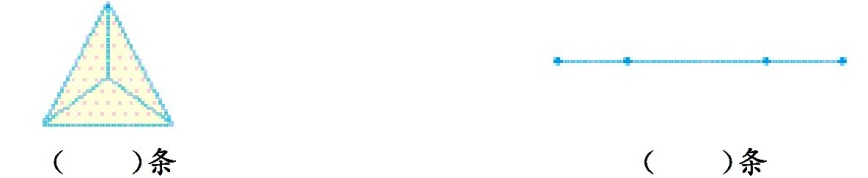 5. 在括号里填上合适的单位。(1)一支铅笔长20(　　)。          (2)旗杆高10(　　)。(3)一根手指大约宽1(　　)。       (4)一块橡皮长3(　　)。6.圈出合适答案。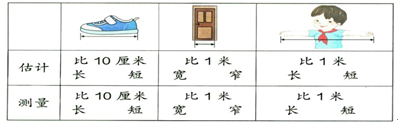 答案：1.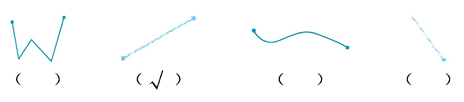 2.  2cm    2cm    4cm    6cm     8cm    4cm    3.  略  4.  6   6   5. （1）cm  （2）m （3）cm （4）cm   6.  长  窄  短